             Curriculum Forecast               Autumn 1st half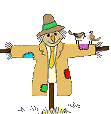 Below is an indication of the learning your child will be doing this half term, along with ideas for helping at home.  There will be an initial focus on Me and My Family, Changes, and People Who Help us.  This will include learning about different animals e.g. farm, pets and wild animals. Our literacy theme throughout will focus on traditional rhymes and stories. Personal, Social and Emotional DevelopmentAs children are new to the school and adults, there will be a heavy focus on PSED.  We aim to give children the knowledge and skills to help them learn independently.  This will involve knowing where resources are kept and how to use and look after them. We will be encouraging children to use all areas of the classroom in a safe way, with an understanding of others’ needs and feelings. We aim to give them the confidence to form good relationships with all adults in the school, and to be interested and motivated learners.  Our topics enable us to discuss how we are similar and different, how we can help ourselves and others and where to go to find help if needed. Communication and Language We will be encouraging children to interact with each other, negotiating plans and taking turns in conversation. We also aim to listen carefully to others and respond accordingly.  Physical DevelopmentChildren will be learning how to move safely indoors and outdoors, showing awareness of space, themselves and others.  They will be introduced to a variety of large and small scale equipment and learn how to use these with control.  Our focus PE sessions will be on gymnastics skills, learning to move in a variety of ways and with control.  We will be teaching children how to look after themselves, including basic hygiene and dressing and undressing independently. Literacy Your child will be introduced to the letters: s, a, t, I, p, n, g, o, u, c, k.  They will learn how to sound these letters, recognise them, and play with them for example changing the letter order in simple three letter words.  As part of our fine motor development we will be practising movements such as vertical and horizontal lines and anticlockwise loops.  We will be learning to sequence stories, and join in with repeated refrains, and give our own ideas about events.  MathematicsThis half term we will be counting in order, recognising numerals and matching an amount to a number.  We will be learning about patterns, identifying them, making and extending them. We will be learning how to make choices for sorting objects.  As part of our work in number we will be learning how to combine two sets, and to subtract practically. Understanding the World Our focus this half term is more in the area of communities.  We will be learning about the different types of families that we may have, and about the jobs that others do to help us.  We will be looking at the changes around us.  Expressive Arts and DesignUsing our focus of changes, we will be learning to mix a variety of colours.  This includes making lighter and darker shades, and mixing two colours to create a different colour.  We will be listening to and responding to music in different ways, and creating our own sounds and musical accompaniments. Ways to help at homeEncourage your child to think independently and in a sequenced way. Read stories and discuss situations involving understanding others’ and their feelings. Help your child to listen and respond using full sentences Remind children of the spaces around them and space boundariesPlay games such as hide and seek	Encourage your child to use equipment such as scissors, and cooking utensilsHelp your child to learn to dress and undress independently Play with letters and soundsMake nonsense and rhyming wordsMake distinctions between letter names (ay, bee, see…) and sounds (a, buh.cuh)Look for letters in the environment e.g. on cereal packs and everyday soundsRead each day Role play Look at and identify numbers in the environment and what they tell usLook for patterns around the home, in nature, on packages, animal patterns etcLook at and discuss changes as they occur Talk about the jobs that you do, and how your child helps you. Other information: We will do PE on Fridays. Library books will be changed on Wednesdays. Home activities will be changed on Fridays. Pirate theme lunch on 22nd SeptemberIndividual school photographs (and with siblings) on 27th SeptemberEye screening check on 28th September Harvest Celebration in EYFS unit on 12th October  Parent Evenings 12th and 13th October.       INSET October 21st. 